NY中华人民共和国农业行业标准NY/T xxx—20XX代替 NY533-2002兽医金属注射器Metal syringe for veterinary use（征求意见稿）第三稿20XX-XX-XX发布                                    20XX-XX-XX实施前    言本标准按照GB/T1.1-2009给出的规则起草。本标准代替NY 533—2002《兽医金属注射器》。与NY 533—2002相比，除编辑性修改外，主要技术变化如下：——增加了注射器的分类和基本型式标注图 ——产品的基本参数和尺寸，将本节移入尺寸要求中 ——修改了技术要求条款的结构顺序 ——修改了产品的材料要求 ——修改了产品标称容量相对误差，修改为标称全容量 和小于1/2标称容量（如1/2标称容量处没有分度线，则以向下接近主分度线的标称容量）两个相对误差绝对值(%)——修改了产品锥头与注射针密合性测试水压条件 ——删除了注射器的玻璃管两端面破痕面积要求。——删除了注射器橡胶件硬度要求。——删除了玻璃管应力检验——增加了产品周期检验中的结果判定 本标准由中华人民共和国农业农村部畜牧兽医局提出。本标准由全国畜牧业标准化技术委员会（SAC/TC274）归口。本标准起草单位：中国兽医药品监察所、浙江康瑞器械科技股份有限公司本标准主要起草人：刘燕、丁贵根、王学信、王飞虎 、张晶声 、张志轩、周贺、丁鹏 本标准的历次版本发布情况为：——NY 533—2002。Ⅰ兽医金属注射器１范围本标准规定了兽医金属注射器的产品分类与型式、技术要求、试验方法、检验规则、标志、包装、运输和贮存。本标准适用于兽医金属注射器系列（以下简称注射器）生产和检测。该系列产品装上兽医注射针后，供兽医对动物疫病防治等注射用。2规范性引用文件下列文件对于本文件的应用是必不可少的。凡是注日期的引用文件，仅注日期的版本适用于本文件。凡是不注日期的引用文件，其最新版本（包括所有的修改单）适用于本文件。GB/T 191    包装储运图示标志GB/T1962.1  注射器、注射及其它医疗器械6％（鲁尔）圆锥接头　第1部分：通用要求GB/T1962.2  注射器、注射及其它医疗器械6％（鲁尔）圆锥接头　第2部分：锁定接头GB/T2828.1  计数抽样检验程序第1部分：按接收质量限(AQL)检索的逐批检验抽样计划GB/T2829    周期检验计数抽样检验程序及表（适用于对过程稳定性的检验）GB/T 9797   金属覆盖层  镍+铬和铜+镍+铬电沉积层GB/T  2423.17  电工电子产品基本环境试验规程  试验Ka：盐雾试验方法YY1001.1    玻璃注射器 第一部分：全玻璃注射器YY91017   全玻璃注射器器身密合性试验方法3  分类3.1以标称容量(规格)分类。见表1表1  标称容量(规格)分类3.2 型式 常规分为不带锁定结构和带锁定结构（不限制其它型式）3.2.1不带锁定结构 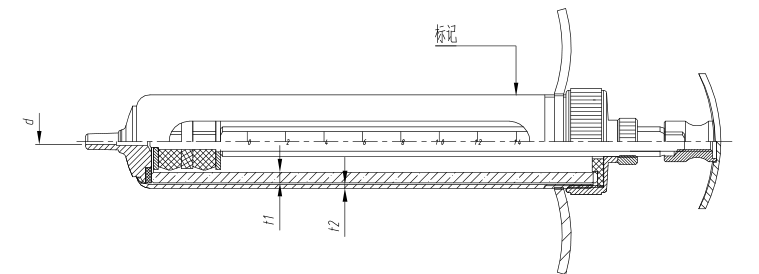 图1 不带锁定结构示意图3.2.2  带锁定结构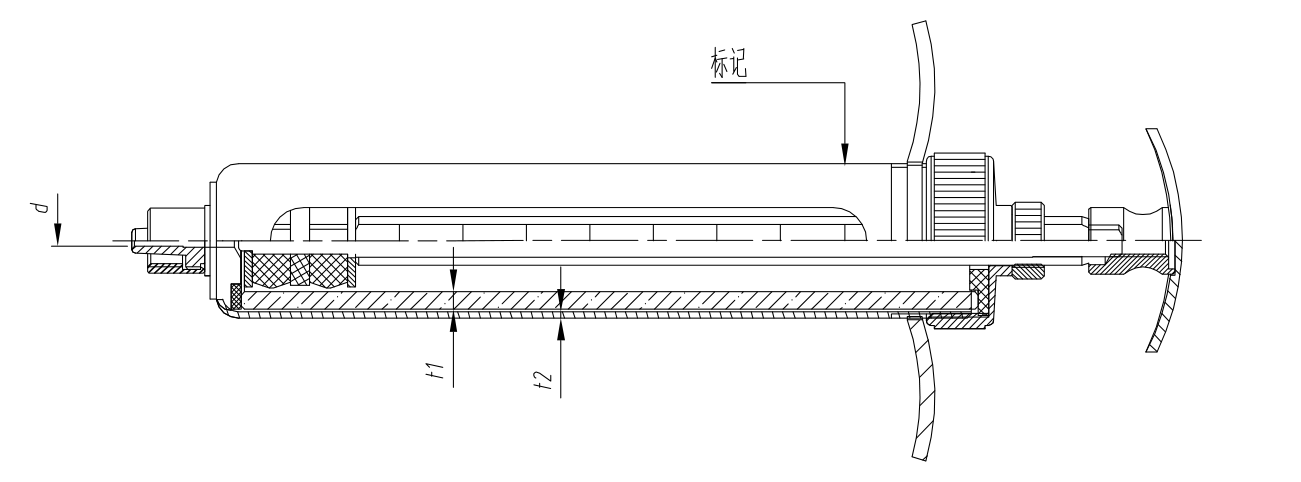 图2 带锁定结构示意图4 技术要求 4.1 材料要求 4.1.1 注射器的刻度管和筒壳应采用无缝黄铜管或不锈钢管制成，其余金属件采用优质铜材或耐腐蚀金属材料制成。4.1.2  注射器的容量筒应采用优质玻璃管制成或采用耐腐蚀、化学性能稳定的其他材料制成。 4.1.3  注射器的橡胶件应采用耐热、耐油、耐弱酸、耐弱碱的无毒橡胶材料。4.2外观4.2.1 注射器外形应整齐，表面光滑。焊接部位应平整、光洁、牢固。4.2.2  注射器电镀件应符合GB/T 9797的规定，镀层应光滑细密、色泽均匀，不得有斑点、针孔、露底、气泡和镀层剥落等缺陷。金属件不得有锈痕。4.2.3  注射器容量筒内壁应光滑，不得有凹凸、斑痕、气孔等缺陷。采用玻璃管的不得有磨破气线，结石； 注射器容量筒两端面应平整。4.2.4 注射器容量筒内部和活塞上不得有杂物，油污。4.2.5 注射器的刻度管的刻度线与计量数字应清晰、完整。4.2.6 注射器剂量调节采用螺纹调节 ，调节应轻松灵活，不得有卡滞，不得有滑牙现象 。4.2.7 注射器的分度值应符合表2之规定。表2  分度值4.3 尺寸4.3.1 注射器的基本参数和尺寸符合表3之规定。 表3 基本参数和尺寸4.3.2  注射器的容量筒与筒壳之间的间隙应符合表4之规定。表4    玻璃管与筒壳间间隙4.3.4 金属电镀件表面粗糙度不大于Ra0.80μm。4.4 性能4.4.1 注射器活塞调节至松紧适宜时， 柄头不得自行松动，作抽推时，无卡滞。4.4.2 注射器标称容量的相对误差绝对值应符合表5之规定。表5  标称容量的相对误差绝对值4.4.3 注射器圆锥接头锥度应符合GB/T1962.1的规定、圆锥锁定接头应符合GB/T1962.2的规定。锥头与注射针配合紧密，在承受0.30MPa的水压时，锥头与注射针结合处30s内不得有水滴下。4.4.4注射器活塞与容量筒内壁的密合性应良好。达到使用状态，在承受表6规定的水压时，10s内不得有水渗出。表6 水压4.4.5当注射器的活塞封底和注射器容量筒封底相接触时，其残留在容量筒（包括锥头孔）内的液体量不得大于表7的规定。表7   残留液量4.4.6  注射器容量筒采用玻璃管材料的，经急冷急热试验后，不应爆破。4.4.7  注射器零件应耐高、低温，经-10℃～100℃高、低温试验后，滑动性能应符合4.4.1的规定，标称容量应符合4.4.2的规定。  4.4.8注射器活塞在水湿润的使用状况下，与容量筒内壁的耐磨不得低于15000次，仍不影响使用性能。5  试验方法5.1 外观   以目察，手感检验。5.2  尺寸   以通用及专用检测设备检验。5.3  性能5.3.1  滑动性能检验 将注射器活塞调节至松紧适宜，并在水湿润情况下作抽推时，应符合4.4.1的要求5.3.2 容量检验采用称量法测定。应符合4.4.2的要求5.3.2.1称量法测定方法5.3.2.1.1容量的相对误差绝对值(%)检验的测定点：标称全容量和小于1/2标称容量（如1/2标称容量处没有分度线，则以向下接近主分度线的标称容量）5.3.2.1.2检验条件：电子天平；蒸馏水；容量杯。5.3.2.1.3计算公式|δ(%)|=【(M1- M0)/ M1】×100/%式中：δ: 相对误差绝对值(%) M1:标称质量（单位，g）M0:实际质量 （单位，g）注：容量（V）=质量/密度  (蒸馏水密度：1 g/cm3   )，以此换算出容量相对误差绝对值(%)5.3.3  锥头密合性检验按GB/T1962.1、GB/T1962.2的规定进行检验，其结果应符合4.4.3条的规定。5.3.4 器身密合性检验按YY 91017的规定进行，其结果应符合4.4.4的要求。5.3.5  残留液量的检验按YY91001中的规定进行，其结果应符合4.4.5的要求。 5.3.6  玻璃管耐热急冷急热检验将玻璃管先浸入18℃～20℃水中5min，然后浸入沸水中（此时水温下降不得超过2℃），煮沸5min提出，迅速放入18℃～20℃水中（此时水温上升不得超过2℃）取出，其结果应符合4.4.6的要求。5.3.6  耐高低温性能 5.3.6.1 将注射器置于-10℃的环境中2h后取出，静置2h后按5.3.1、5.3.2进行试验，。5.3.6.2 将注射器置于标准大气压下沸水中，煮沸30min后取出，静置2h后按5.3.1、5.3.2进行试验。                                                                5.3.7工作寿命 将注射器活塞调节至松紧适宜，并在水湿润情况下作抽吸时15000次。5.3.8  电镀件抗盐雾腐蚀性检验 按GB/T2423.17的规定进行，其结果应符合4.2.2的要求。6 检验规则6.1 注射器需检验合格附合格证方可出厂。6.2 检验分类检验分为逐批检验（出厂检验）和周期检验（型式检验）。6.3	逐批检查6.3.1	逐批检验由制造厂的质检部门按GB/T2828.1的规定进行。6.3.2	抽样方案类型采用一次抽样，抽样方案严格性从正常抽样方案开始，其不合格分类、检查项目、检查水平和合格质量水平（AQL）按表8的规定。表8逐批检验表6.4	周期检验6.4.1 在下列情况下应进行周期检验：a、连续生产中的产品，每二年不少于一次；b、间隔一年以上再投产时；c、在设计、工艺或材料有重大改变时。6.4.2 周期检验按GB/T2829的规定进行。6.4.3 周期检验前应先进行逐批检验，从逐批检验合格的批中抽取样本进行周期检验。6.4.4 周期检验采用判别水平为I的一次抽样方案，其不合格品分类、检查分类组、检查项目、判定数组和不合格质量水平（RQL）按表9的规定。                                                                表9 周期检验表6.4.5 抽样方式周期检验在出厂检验合格产品中随机抽5支做试样。6.4.6 结果判定周期检验中有1项不合格时，应双倍试样；对不合格的项目进行复验，如仍不合格时，视为不合格产品。7 标志、包装、运输和贮存7.1 标志7.1.1 每支注射器应有制造厂的商标7.1.2每支注射器小包装盒上（内）应有下列标志：a) 制造厂名称；b) 产品名称，规格；c) 执行标准；e) 使用说明书。7.1.2 产品合格证上应有下列标志：a) 制造厂名称；b) 产品名称、规格；c) 检验员代号；d) 检验日期；e) 执行标准。7.1.3 外包装箱上应有以下标志：a) 制造厂名称及地址；                                                          b) 执行标准；c) 产品名称，规格，数量；d) 重量：kg；e) 体积（长×宽×高）：cm；f) 生产日期：年 月。g) 图案等标志应符合GB/T191-2016标准的规定。箱上的字样和标志应清晰、完整。7.2 包装7.2.1 在小包装中装入合格的产品、，合格证、使用说明书各1份。7.2.2 大包装的包装数量按产品规格及订货合同确定。7.3 运输7.3.1 注射器在运输中不得与有毒、有害、有腐蚀性的物质混运。7.3.2 注射器在运输中应轻装、轻卸；不得日晒、雨淋。7.3.3 特殊要求按供需双方协定。7.4 贮存7.4.1 包装后的注射器应贮存在相对湿度不超过80%，常温下，无腐蚀，通风良好的清洁仓库内。标称容量（ml）2.551020304050100规格（ml） 2.551020304050100规格（ml）2.551020304050100分度值（ml）≤0.10.250.51.01.01.01.02.0规格 （ml）标称总容量（ml）容量筒壁厚（t1）（mm）筒壳壁厚（t2）（mm）≥锥头孔径（d）（mm） 2.52.51.10～1.601.10±0.10≥Φ1.60 551.10～1.601.10±0.10≥Φ1.60 10101.70～2.601.10±0.10≥Φ1.60 20201.80～2.701.10±0.10≥Φ1.60 30301.75～2.501.20±0.10≥Φ1.60 40401.75～2.501.20±0.10≥Φ1.60 50501.75～2.501.20±0.10≥Φ1.60 1001001.85～2.651.40±0.10≥Φ1.60 规格（ml）2.551020304050100间隙（mm）≤1.101.101.301.301.501.501.501.60规格（ml）2.551020304050100 标称全容量的相对误差绝对值(%)≤3≤3≤3≤3≤3≤3≤3≤3小于1/2标称容量（如1/2标称容量处没有分度线，则以向下接近主分度线的标称容量）的相对误差绝对值(%)≤5≤5≤5≤5≤5≤5≤5≤5规格（ml）2.551020304050100水压（MPa）0.30 0.300.270.200.180.180.180.14规格（ml）2.551020304050100残留液量（ml）0.150.150.300.500.700.900.901.80不合格分类B类C类不合格分类组IIII检查项目4.4.1；4.4.2；4.4.3；4.4.4；4.4.54.2；4.3 检查水平IIIIAQL2.54.0不合格分类B  类C  类不合格分类组II检查项目4.44.2；4.3抽样方案n=5（Ac=1, Re=2）n=5（Ac=4, Re=5）RQL50100